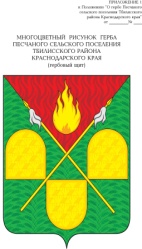 АДМИНИСТРАЦИЯ ПЕСЧАНОГО СЕЛЬСКОГО ПОСЕЛЕНИЯ ТБИЛИССКОГО РАЙОНАПОСТАНОВЛЕНИЕот  1 декабря  2017 года                                                                                   № 80х. ПесчаныйОб утверждении положения о порядке ведения реестра расходных обязательств Песчаного сельского поселения Тбилисского районаВ соответствии с пунктом 5 статьи 87 Бюджетного кодекса Российской Федерации, руководствуясь статьями 31, 57, 58, 64 устава Песчаного сельского поселения Тбилисского района  п о с т а н о в л я ю:1. Утвердить Положение о порядке ведения реестра расходных обязательств Песчаного сельского поселения Тбилисского района (прилагается).2. Администрации Песчаного сельского поселения Тбилисского района обеспечить предоставление реестра расходных обязательств в финансовое управление администрации муниципального образования Тбилисский район установленном порядке.3. Контроль за выполнением настоящего постановления оставляю за собой.4. Постановление вступает в силу со дня его подписания.Исполняющий обязанности главыПесчаного сельского поселения Тбилисского района                                                                              Н.В. ПалатинаПОЛОЖЕНИЕ
о порядке ведения реестра расходных обязательств
Песчаного сельского поселения Тбилисского района1. Реестр расходных обязательств Песчаного сельского поселения Тбилисского района (далее - Реестр) ведется с целью учета расходных обязательств Песчаного сельского поселения Тбилисского района и определения объемов бюджетных ассигнований местного бюджета, необходимых для их исполнения.Данные Реестра используются при формировании проекта бюджета Песчаного сельского поселения Тбилисского района на очередной финансовый год.2. Реестр расходных обязательств бюджета Песчаного сельского поселения Тбилисского района формируется в виде свода (перечня) решений Совета, иных нормативных правовых актов Песчаного сельского поселения Тбилисского района и заключенных от имени Песчаного сельского поселения Тбилисского района договоров и соглашений, обусловливающих расходные обязательства Песчаного сельского поселения Тбилисского района, содержащего соответствующие положения (статьи, части, пункты, подпункты, абзацы) решений Совета и иных нормативных правовых актов, соответствующие положения договоров, соглашений, с оценкой объемов бюджетных ассигнований местного бюджета, необходимых для исполнения расходных обязательств Песчаного сельского поселения Тбилисского района, подлежащих в соответствии с законодательством Российской Федерации и Краснодарского края исполнению за счет бюджетных ассигнований местного бюджета.3. Реестр расходных обязательств бюджета Песчаного сельского поселения Тбилисского района формируется главным распорядителем средств бюджета Песчаного сельского поселения Тбилисского района.4. Формирование и представление главным администратором средств бюджета Песчаного сельского поселения Тбилисского района Реестра в финансовое управление администрации муниципального образования Тбилисский район осуществляется по форме, в порядке и сроки, определенные финансовым управлением администрации муниципального образования Тбилисский район.5. Составление реестра расходных обязательств бюджета Песчаного сельского поселения Тбилисского района к проекту бюджета Песчаного сельского поселения Тбилисского района на очередной финансовый год осуществляется в соответствии с порядком составления проекта бюджета Песчаного сельского поселения Тбилисского района на очередной финансовый год, утвержденным постановлением администрации Песчаного сельского поселения Тбилисского района, и по форме согласно приложению № 1 к настоящему Положению. Указанный в абзаце первом настоящего пункта реестр содержит указанные в пункте 6 настоящего Положения разделы и графы, за исключением граф, в которых отражается объем бюджетных ассигнований на исполнение расходных обязательств Песчаного сельского поселения тбилисского района за отчетный финансовый год.6. Реестр расходных обязательств главного распорядителя средств местного бюджета составляется и представляются в администрацию Песчаного сельского поселения Тбилисского района по форме согласно приложению № 2 к настоящему Положению в соответствии с методическими рекомендациями, формируемыми администрацией Песчаного сельского поселения Тбилисского района.Реестр расходных обязательств местного бюджета включает следующие разделы:раздел 1 «Расходные обязательства, возникшие в результате принятия нормативных правовых актов сельского поселения, заключения договоров (соглашений) в рамках реализации вопросов местного значения сельского поселения»;раздел 2 «Расходные обязательства, возникшие в результате принятия нормативных правовых актов сельского поселения, заключения договоров (соглашений) в рамках реализации полномочий органов местного самоуправления сельского поселения по решению вопросов местного значения сельского поселения»;раздел 3 «Расходные обязательства, возникшие в результате принятия нормативных правовых актов сельского поселения, заключения договоров (соглашений) в рамках реализации органами местного самоуправления сельского поселения прав на решение вопросов, не отнесенных к вопросам местного значения сельского поселения»;раздел 4 «Расходные обязательства, возникшие в результате принятия нормативных правовых актов сельского поселения, заключения договоров (соглашений) в рамках реализации органами местного самоуправления сельского поселения отдельных государственных полномочий, переданных органами государственной власти Российской Федерации и (или) органами государственной власти субъекта Российской Федерации»;раздел 5 «Расходные обязательства, возникшие в результате принятия нормативных правовых актов сельского поселения, заключения соглашений, предусматривающих предоставление межбюджетных трансфертов из бюджета сельского поселения другим бюджетам бюджетной системы Российской Федерации»;раздел 6 «Расходные обязательства, возникшие в результате принятия нормативных правовых актов сельского поселения, заключения соглашений, в случае заключения соглашения с органом местного самоуправления муниципального района о передаче им осуществления части своих полномочий по решению вопросов местного значения за счет межбюджетных трансфертов, предоставленных из бюджета муниципального района».Указанные в настоящем пункте реестр включает следующие графы:графа 1 «Код главного распорядителя бюджетных средств»;графа 2 «Код расходного обязательства»;графа 3 «Наименование расходного обязательства»;графы 4 - 6 «Правовое основание финансового обеспечения и расходования средств (нормативные правовые акты, договоры, соглашения)». В графе 4 указываются реквизиты нормативного правового акта Песчаного сельского поселения Тбилисского района, договора, соглашения, заключенного Песчаным сельским поселением Тбилисского района (от имени Песчаного сельского поселения Тбилисского района), устанавливающего расходное обязательство Песчаного сельского поселения Тбилисского района, а также определяющего финансовое обеспечение и порядок расходования средств местного бюджета, в графе 5 - раздел, подраздел, глава, статья, часть, пункт, подпункт, абзац нормативного правового акта Песчаного сельского поселения Тбилисского района, договора, соглашения, заключенного Песчаным сельским поселением Тбилисского района (от имени Песчаного сельского поселения Тбилисского района), в графе 6 - дата вступления в силу нормативного правового акта Песчаного сельского поселения Тбилисского района, договора, соглашения, заключенного Песчаным сельским поселением Тбилисского района (от имени Песчаного сельского поселения Тбилисского района), и срок его действия;графы 7 – 10 «Код бюджетной классификации». В графе 7 указывается код раздела классификации расходов бюджетов, в графе 8 - код подраздела классификации расходов бюджетов, в графе 9 - код целевой статьи расходов классификации расходов бюджетов, в графе 10 - код вида расходов классификации расходов бюджетов;графы 11 - 16 «Объем бюджетных ассигнований».В графе 11 отражается объем бюджетных ассигнований на исполнение расходных обязательств за отчетный финансовый год. Заполняется графа 11 в соответствии с годовым отчетом об исполнении бюджета Песчаного сельского поселения Тбилисского района по плановым показателям. В графе 12 - объем бюджетных ассигнований на исполнение расходных обязательств за отчетный финансовый год. Заполняется графа 12 в соответствии с годовым отчетом об исполнении бюджета Песчаного сельского поселения Тбилисского района по фактическим показателям. В графе 13 - объем бюджетных ассигнований на исполнение расходных обязательств в текущем финансовом году. Заполняется графа 13 в соответствии со сводной бюджетной росписью бюджета Песчаного сельского поселения Тбилисского района на определенную дату. В графе 14 - объем бюджетных ассигнований на исполнение расходных обязательств в очередном финансовом году, графе 15 - объем бюджетных ассигнований на исполнение расходных обязательств в первом году планового периода, графе 16 - объем бюджетных ассигнований на исполнение расходных обязательств во втором году планового периода. Графы 15 и 16 заполняются в случае составления проекта бюджета Песчаного сельского поселения Тбилисского района на очередной финансовый год и на плановый период.Исполняющий обязанности главыПесчаного сельского поселенияТбилисского района                                                                             Н.В. ПалатинаРЕЕСТРрасходных обязательств к проекту бюджета Песчаного сельского поселения Тбилисского районана очередной финансовый год (очередной финансовый год и на плановый период)* Код раздела классификации расходов бюджетов, по которому предусматриваются бюджетные ассигнования на исполнение расходного обязательства Песчаного сельского поселения Тбилисского района.** Код подраздела классификации расходов бюджетов, по которому предусматриваются бюджетные ассигнования на исполнение расходного обязательства Песчаного сельского поселения Тбилисского района.*** Код целевой статьи расходов классификации расходов бюджетов, по которой предусматриваются бюджетные ассигнования на исполнение расходного обязательства Песчаного сельского поселения Тбилисского района.**** Код вида расходов классификации расходов бюджетов, по которому предусматриваются бюджетные ассигнования на исполнение расходного обязательства Песчаного сельского поселения Тбилисского района.Исполняющий обязанности главыПесчаного сельского поселенияТбилисского района                                                                             Н.В. ПалатинаРЕЕСТРрасходных обязательств к отчету об исполнении бюджета Песчаного сельского поселения Тбилисского района* Код раздела классификации расходов бюджетов, по которому предусматриваются бюджетные ассигнования на исполнение расходного обязательства Песчаного сельского поселения Тбилисского района.** Код подраздела классификации расходов бюджетов, по которому предусматриваются бюджетные ассигнования на исполнение расходного обязательства Песчаного сельского поселения Тбилисского района.*** Код целевой статьи расходов классификации расходов бюджетов, по которой предусматриваются бюджетные ассигнования на исполнение расходного обязательства Песчаного сельского поселения Тбилисского района.**** Код вида расходов классификации расходов бюджетов, по которому предусматриваются бюджетные ассигнования на исполнение расходного обязательства Песчаного сельского поселения Тбилисского района.Исполняющий обязанности главыПесчаного сельского поселенияТбилисского района                                                                              Н.В. ПалатинаПРИЛОЖЕНИЕУТВЕРЖДЕНОпостановлением администрацииПесчаного сельского поселения Тбилисского районаот ________________ № ____ПРИЛОЖЕНИЕ № 1к Положению о порядкеведения реестра расходных обязательств Песчаного сельского поселения Тбилисского районаКод главного распорядителя бюджетных средствКод расходного обязательстваНаименование расходного обязательстваПравовое основание финансового обеспечения и расходования средств (нормативные правовые акты, договоры, соглашения)Правовое основание финансового обеспечения и расходования средств (нормативные правовые акты, договоры, соглашения)Правовое основание финансового обеспечения и расходования средств (нормативные правовые акты, договоры, соглашения)Код бюджетной классификацииКод бюджетной классификацииКод бюджетной классификацииКод бюджетной классификацииОбъем бюджетных ассигнований, тыс. рублейОбъем бюджетных ассигнований, тыс. рублейОбъем бюджетных ассигнований, тыс. рублейОбъем бюджетных ассигнований, тыс. рублейКод главного распорядителя бюджетных средствКод расходного обязательстваНаименование расходного обязательствареквизитыраздел, подраздел, глава, статья, часть, пункт, подпункт, абзацдата вступления в силу, срок действияРз *Пр** КЦСР*** КВР**** текущий финансовый год (план)очередной финансовый годпервый год планового периодавторой год планового периода1234567891011121314Раздел 1. Расходные обязательства, возникшие в результате принятия нормативных правовых актов сельского поселения, заключения договоров (соглашений) в рамках реализации вопросов местного значения сельского поселенияРаздел 1. Расходные обязательства, возникшие в результате принятия нормативных правовых актов сельского поселения, заключения договоров (соглашений) в рамках реализации вопросов местного значения сельского поселенияРаздел 1. Расходные обязательства, возникшие в результате принятия нормативных правовых актов сельского поселения, заключения договоров (соглашений) в рамках реализации вопросов местного значения сельского поселенияРаздел 1. Расходные обязательства, возникшие в результате принятия нормативных правовых актов сельского поселения, заключения договоров (соглашений) в рамках реализации вопросов местного значения сельского поселенияРаздел 1. Расходные обязательства, возникшие в результате принятия нормативных правовых актов сельского поселения, заключения договоров (соглашений) в рамках реализации вопросов местного значения сельского поселенияРаздел 1. Расходные обязательства, возникшие в результате принятия нормативных правовых актов сельского поселения, заключения договоров (соглашений) в рамках реализации вопросов местного значения сельского поселенияРаздел 1. Расходные обязательства, возникшие в результате принятия нормативных правовых актов сельского поселения, заключения договоров (соглашений) в рамках реализации вопросов местного значения сельского поселенияРаздел 1. Расходные обязательства, возникшие в результате принятия нормативных правовых актов сельского поселения, заключения договоров (соглашений) в рамках реализации вопросов местного значения сельского поселенияРаздел 1. Расходные обязательства, возникшие в результате принятия нормативных правовых актов сельского поселения, заключения договоров (соглашений) в рамках реализации вопросов местного значения сельского поселенияРаздел 1. Расходные обязательства, возникшие в результате принятия нормативных правовых актов сельского поселения, заключения договоров (соглашений) в рамках реализации вопросов местного значения сельского поселенияРаздел 1. Расходные обязательства, возникшие в результате принятия нормативных правовых актов сельского поселения, заключения договоров (соглашений) в рамках реализации вопросов местного значения сельского поселенияРаздел 1. Расходные обязательства, возникшие в результате принятия нормативных правовых актов сельского поселения, заключения договоров (соглашений) в рамках реализации вопросов местного значения сельского поселенияРаздел 1. Расходные обязательства, возникшие в результате принятия нормативных правовых актов сельского поселения, заключения договоров (соглашений) в рамках реализации вопросов местного значения сельского поселенияРаздел 1. Расходные обязательства, возникшие в результате принятия нормативных правовых актов сельского поселения, заключения договоров (соглашений) в рамках реализации вопросов местного значения сельского поселенияРаздел 2. Расходные обязательства, возникшие в результате принятия нормативных правовых актов сельского поселения, заключения договоров (соглашений) в рамках реализации полномочий органов местного самоуправления сельского поселения по решению вопросов местного значения сельского поселенияРаздел 2. Расходные обязательства, возникшие в результате принятия нормативных правовых актов сельского поселения, заключения договоров (соглашений) в рамках реализации полномочий органов местного самоуправления сельского поселения по решению вопросов местного значения сельского поселенияРаздел 2. Расходные обязательства, возникшие в результате принятия нормативных правовых актов сельского поселения, заключения договоров (соглашений) в рамках реализации полномочий органов местного самоуправления сельского поселения по решению вопросов местного значения сельского поселенияРаздел 2. Расходные обязательства, возникшие в результате принятия нормативных правовых актов сельского поселения, заключения договоров (соглашений) в рамках реализации полномочий органов местного самоуправления сельского поселения по решению вопросов местного значения сельского поселенияРаздел 2. Расходные обязательства, возникшие в результате принятия нормативных правовых актов сельского поселения, заключения договоров (соглашений) в рамках реализации полномочий органов местного самоуправления сельского поселения по решению вопросов местного значения сельского поселенияРаздел 2. Расходные обязательства, возникшие в результате принятия нормативных правовых актов сельского поселения, заключения договоров (соглашений) в рамках реализации полномочий органов местного самоуправления сельского поселения по решению вопросов местного значения сельского поселенияРаздел 2. Расходные обязательства, возникшие в результате принятия нормативных правовых актов сельского поселения, заключения договоров (соглашений) в рамках реализации полномочий органов местного самоуправления сельского поселения по решению вопросов местного значения сельского поселенияРаздел 2. Расходные обязательства, возникшие в результате принятия нормативных правовых актов сельского поселения, заключения договоров (соглашений) в рамках реализации полномочий органов местного самоуправления сельского поселения по решению вопросов местного значения сельского поселенияРаздел 2. Расходные обязательства, возникшие в результате принятия нормативных правовых актов сельского поселения, заключения договоров (соглашений) в рамках реализации полномочий органов местного самоуправления сельского поселения по решению вопросов местного значения сельского поселенияРаздел 2. Расходные обязательства, возникшие в результате принятия нормативных правовых актов сельского поселения, заключения договоров (соглашений) в рамках реализации полномочий органов местного самоуправления сельского поселения по решению вопросов местного значения сельского поселенияРаздел 2. Расходные обязательства, возникшие в результате принятия нормативных правовых актов сельского поселения, заключения договоров (соглашений) в рамках реализации полномочий органов местного самоуправления сельского поселения по решению вопросов местного значения сельского поселенияРаздел 2. Расходные обязательства, возникшие в результате принятия нормативных правовых актов сельского поселения, заключения договоров (соглашений) в рамках реализации полномочий органов местного самоуправления сельского поселения по решению вопросов местного значения сельского поселенияРаздел 2. Расходные обязательства, возникшие в результате принятия нормативных правовых актов сельского поселения, заключения договоров (соглашений) в рамках реализации полномочий органов местного самоуправления сельского поселения по решению вопросов местного значения сельского поселенияРаздел 2. Расходные обязательства, возникшие в результате принятия нормативных правовых актов сельского поселения, заключения договоров (соглашений) в рамках реализации полномочий органов местного самоуправления сельского поселения по решению вопросов местного значения сельского поселенияРаздел 3. Расходные обязательства, возникшие в результате принятия нормативных правовых актов сельского поселения, заключения договоров (соглашений) в рамках реализации органами местного самоуправления сельского поселения прав на решение вопросов, не отнесенных к вопросам местного значения сельского поселенияРаздел 3. Расходные обязательства, возникшие в результате принятия нормативных правовых актов сельского поселения, заключения договоров (соглашений) в рамках реализации органами местного самоуправления сельского поселения прав на решение вопросов, не отнесенных к вопросам местного значения сельского поселенияРаздел 3. Расходные обязательства, возникшие в результате принятия нормативных правовых актов сельского поселения, заключения договоров (соглашений) в рамках реализации органами местного самоуправления сельского поселения прав на решение вопросов, не отнесенных к вопросам местного значения сельского поселенияРаздел 3. Расходные обязательства, возникшие в результате принятия нормативных правовых актов сельского поселения, заключения договоров (соглашений) в рамках реализации органами местного самоуправления сельского поселения прав на решение вопросов, не отнесенных к вопросам местного значения сельского поселенияРаздел 3. Расходные обязательства, возникшие в результате принятия нормативных правовых актов сельского поселения, заключения договоров (соглашений) в рамках реализации органами местного самоуправления сельского поселения прав на решение вопросов, не отнесенных к вопросам местного значения сельского поселенияРаздел 3. Расходные обязательства, возникшие в результате принятия нормативных правовых актов сельского поселения, заключения договоров (соглашений) в рамках реализации органами местного самоуправления сельского поселения прав на решение вопросов, не отнесенных к вопросам местного значения сельского поселенияРаздел 3. Расходные обязательства, возникшие в результате принятия нормативных правовых актов сельского поселения, заключения договоров (соглашений) в рамках реализации органами местного самоуправления сельского поселения прав на решение вопросов, не отнесенных к вопросам местного значения сельского поселенияРаздел 3. Расходные обязательства, возникшие в результате принятия нормативных правовых актов сельского поселения, заключения договоров (соглашений) в рамках реализации органами местного самоуправления сельского поселения прав на решение вопросов, не отнесенных к вопросам местного значения сельского поселенияРаздел 3. Расходные обязательства, возникшие в результате принятия нормативных правовых актов сельского поселения, заключения договоров (соглашений) в рамках реализации органами местного самоуправления сельского поселения прав на решение вопросов, не отнесенных к вопросам местного значения сельского поселенияРаздел 3. Расходные обязательства, возникшие в результате принятия нормативных правовых актов сельского поселения, заключения договоров (соглашений) в рамках реализации органами местного самоуправления сельского поселения прав на решение вопросов, не отнесенных к вопросам местного значения сельского поселенияРаздел 3. Расходные обязательства, возникшие в результате принятия нормативных правовых актов сельского поселения, заключения договоров (соглашений) в рамках реализации органами местного самоуправления сельского поселения прав на решение вопросов, не отнесенных к вопросам местного значения сельского поселенияРаздел 3. Расходные обязательства, возникшие в результате принятия нормативных правовых актов сельского поселения, заключения договоров (соглашений) в рамках реализации органами местного самоуправления сельского поселения прав на решение вопросов, не отнесенных к вопросам местного значения сельского поселенияРаздел 3. Расходные обязательства, возникшие в результате принятия нормативных правовых актов сельского поселения, заключения договоров (соглашений) в рамках реализации органами местного самоуправления сельского поселения прав на решение вопросов, не отнесенных к вопросам местного значения сельского поселенияРаздел 3. Расходные обязательства, возникшие в результате принятия нормативных правовых актов сельского поселения, заключения договоров (соглашений) в рамках реализации органами местного самоуправления сельского поселения прав на решение вопросов, не отнесенных к вопросам местного значения сельского поселенияРаздел 4. Расходные обязательства, возникшие в результате принятия нормативных правовых актов сельского поселения, заключения договоров (соглашений) в рамках реализации органами местного самоуправления сельского поселения отдельных государственных полномочий, переданных органами государственной власти Российской Федерации и (или) органами государственной власти субъекта Российской ФедерацииРаздел 4. Расходные обязательства, возникшие в результате принятия нормативных правовых актов сельского поселения, заключения договоров (соглашений) в рамках реализации органами местного самоуправления сельского поселения отдельных государственных полномочий, переданных органами государственной власти Российской Федерации и (или) органами государственной власти субъекта Российской ФедерацииРаздел 4. Расходные обязательства, возникшие в результате принятия нормативных правовых актов сельского поселения, заключения договоров (соглашений) в рамках реализации органами местного самоуправления сельского поселения отдельных государственных полномочий, переданных органами государственной власти Российской Федерации и (или) органами государственной власти субъекта Российской ФедерацииРаздел 4. Расходные обязательства, возникшие в результате принятия нормативных правовых актов сельского поселения, заключения договоров (соглашений) в рамках реализации органами местного самоуправления сельского поселения отдельных государственных полномочий, переданных органами государственной власти Российской Федерации и (или) органами государственной власти субъекта Российской ФедерацииРаздел 4. Расходные обязательства, возникшие в результате принятия нормативных правовых актов сельского поселения, заключения договоров (соглашений) в рамках реализации органами местного самоуправления сельского поселения отдельных государственных полномочий, переданных органами государственной власти Российской Федерации и (или) органами государственной власти субъекта Российской ФедерацииРаздел 4. Расходные обязательства, возникшие в результате принятия нормативных правовых актов сельского поселения, заключения договоров (соглашений) в рамках реализации органами местного самоуправления сельского поселения отдельных государственных полномочий, переданных органами государственной власти Российской Федерации и (или) органами государственной власти субъекта Российской ФедерацииРаздел 4. Расходные обязательства, возникшие в результате принятия нормативных правовых актов сельского поселения, заключения договоров (соглашений) в рамках реализации органами местного самоуправления сельского поселения отдельных государственных полномочий, переданных органами государственной власти Российской Федерации и (или) органами государственной власти субъекта Российской ФедерацииРаздел 4. Расходные обязательства, возникшие в результате принятия нормативных правовых актов сельского поселения, заключения договоров (соглашений) в рамках реализации органами местного самоуправления сельского поселения отдельных государственных полномочий, переданных органами государственной власти Российской Федерации и (или) органами государственной власти субъекта Российской ФедерацииРаздел 4. Расходные обязательства, возникшие в результате принятия нормативных правовых актов сельского поселения, заключения договоров (соглашений) в рамках реализации органами местного самоуправления сельского поселения отдельных государственных полномочий, переданных органами государственной власти Российской Федерации и (или) органами государственной власти субъекта Российской ФедерацииРаздел 4. Расходные обязательства, возникшие в результате принятия нормативных правовых актов сельского поселения, заключения договоров (соглашений) в рамках реализации органами местного самоуправления сельского поселения отдельных государственных полномочий, переданных органами государственной власти Российской Федерации и (или) органами государственной власти субъекта Российской ФедерацииРаздел 4. Расходные обязательства, возникшие в результате принятия нормативных правовых актов сельского поселения, заключения договоров (соглашений) в рамках реализации органами местного самоуправления сельского поселения отдельных государственных полномочий, переданных органами государственной власти Российской Федерации и (или) органами государственной власти субъекта Российской ФедерацииРаздел 4. Расходные обязательства, возникшие в результате принятия нормативных правовых актов сельского поселения, заключения договоров (соглашений) в рамках реализации органами местного самоуправления сельского поселения отдельных государственных полномочий, переданных органами государственной власти Российской Федерации и (или) органами государственной власти субъекта Российской ФедерацииРаздел 4. Расходные обязательства, возникшие в результате принятия нормативных правовых актов сельского поселения, заключения договоров (соглашений) в рамках реализации органами местного самоуправления сельского поселения отдельных государственных полномочий, переданных органами государственной власти Российской Федерации и (или) органами государственной власти субъекта Российской ФедерацииРаздел 4. Расходные обязательства, возникшие в результате принятия нормативных правовых актов сельского поселения, заключения договоров (соглашений) в рамках реализации органами местного самоуправления сельского поселения отдельных государственных полномочий, переданных органами государственной власти Российской Федерации и (или) органами государственной власти субъекта Российской ФедерацииРаздел 5. Расходные обязательства, возникшие в результате принятия нормативных правовых актов сельского поселения, заключения соглашений, предусматривающих предоставление межбюджетных трансфертов из бюджета сельского поселения другим бюджетам бюджетной системы Российской ФедерацииРаздел 5. Расходные обязательства, возникшие в результате принятия нормативных правовых актов сельского поселения, заключения соглашений, предусматривающих предоставление межбюджетных трансфертов из бюджета сельского поселения другим бюджетам бюджетной системы Российской ФедерацииРаздел 5. Расходные обязательства, возникшие в результате принятия нормативных правовых актов сельского поселения, заключения соглашений, предусматривающих предоставление межбюджетных трансфертов из бюджета сельского поселения другим бюджетам бюджетной системы Российской ФедерацииРаздел 5. Расходные обязательства, возникшие в результате принятия нормативных правовых актов сельского поселения, заключения соглашений, предусматривающих предоставление межбюджетных трансфертов из бюджета сельского поселения другим бюджетам бюджетной системы Российской ФедерацииРаздел 5. Расходные обязательства, возникшие в результате принятия нормативных правовых актов сельского поселения, заключения соглашений, предусматривающих предоставление межбюджетных трансфертов из бюджета сельского поселения другим бюджетам бюджетной системы Российской ФедерацииРаздел 5. Расходные обязательства, возникшие в результате принятия нормативных правовых актов сельского поселения, заключения соглашений, предусматривающих предоставление межбюджетных трансфертов из бюджета сельского поселения другим бюджетам бюджетной системы Российской ФедерацииРаздел 5. Расходные обязательства, возникшие в результате принятия нормативных правовых актов сельского поселения, заключения соглашений, предусматривающих предоставление межбюджетных трансфертов из бюджета сельского поселения другим бюджетам бюджетной системы Российской ФедерацииРаздел 5. Расходные обязательства, возникшие в результате принятия нормативных правовых актов сельского поселения, заключения соглашений, предусматривающих предоставление межбюджетных трансфертов из бюджета сельского поселения другим бюджетам бюджетной системы Российской ФедерацииРаздел 5. Расходные обязательства, возникшие в результате принятия нормативных правовых актов сельского поселения, заключения соглашений, предусматривающих предоставление межбюджетных трансфертов из бюджета сельского поселения другим бюджетам бюджетной системы Российской ФедерацииРаздел 5. Расходные обязательства, возникшие в результате принятия нормативных правовых актов сельского поселения, заключения соглашений, предусматривающих предоставление межбюджетных трансфертов из бюджета сельского поселения другим бюджетам бюджетной системы Российской ФедерацииРаздел 5. Расходные обязательства, возникшие в результате принятия нормативных правовых актов сельского поселения, заключения соглашений, предусматривающих предоставление межбюджетных трансфертов из бюджета сельского поселения другим бюджетам бюджетной системы Российской ФедерацииРаздел 5. Расходные обязательства, возникшие в результате принятия нормативных правовых актов сельского поселения, заключения соглашений, предусматривающих предоставление межбюджетных трансфертов из бюджета сельского поселения другим бюджетам бюджетной системы Российской ФедерацииРаздел 5. Расходные обязательства, возникшие в результате принятия нормативных правовых актов сельского поселения, заключения соглашений, предусматривающих предоставление межбюджетных трансфертов из бюджета сельского поселения другим бюджетам бюджетной системы Российской ФедерацииРаздел 5. Расходные обязательства, возникшие в результате принятия нормативных правовых актов сельского поселения, заключения соглашений, предусматривающих предоставление межбюджетных трансфертов из бюджета сельского поселения другим бюджетам бюджетной системы Российской ФедерацииРаздел 6. Расходные обязательства, возникшие в результате принятия нормативных правовых актов сельского поселения, заключения соглашений, в случае заключения соглашения с органом местного самоуправления муниципального района о передаче им осуществления части своих полномочий по решению вопросов местного значения за счет межбюджетных трансфертов, предоставленных из бюджета муниципального районаРаздел 6. Расходные обязательства, возникшие в результате принятия нормативных правовых актов сельского поселения, заключения соглашений, в случае заключения соглашения с органом местного самоуправления муниципального района о передаче им осуществления части своих полномочий по решению вопросов местного значения за счет межбюджетных трансфертов, предоставленных из бюджета муниципального районаРаздел 6. Расходные обязательства, возникшие в результате принятия нормативных правовых актов сельского поселения, заключения соглашений, в случае заключения соглашения с органом местного самоуправления муниципального района о передаче им осуществления части своих полномочий по решению вопросов местного значения за счет межбюджетных трансфертов, предоставленных из бюджета муниципального районаРаздел 6. Расходные обязательства, возникшие в результате принятия нормативных правовых актов сельского поселения, заключения соглашений, в случае заключения соглашения с органом местного самоуправления муниципального района о передаче им осуществления части своих полномочий по решению вопросов местного значения за счет межбюджетных трансфертов, предоставленных из бюджета муниципального районаРаздел 6. Расходные обязательства, возникшие в результате принятия нормативных правовых актов сельского поселения, заключения соглашений, в случае заключения соглашения с органом местного самоуправления муниципального района о передаче им осуществления части своих полномочий по решению вопросов местного значения за счет межбюджетных трансфертов, предоставленных из бюджета муниципального районаРаздел 6. Расходные обязательства, возникшие в результате принятия нормативных правовых актов сельского поселения, заключения соглашений, в случае заключения соглашения с органом местного самоуправления муниципального района о передаче им осуществления части своих полномочий по решению вопросов местного значения за счет межбюджетных трансфертов, предоставленных из бюджета муниципального районаРаздел 6. Расходные обязательства, возникшие в результате принятия нормативных правовых актов сельского поселения, заключения соглашений, в случае заключения соглашения с органом местного самоуправления муниципального района о передаче им осуществления части своих полномочий по решению вопросов местного значения за счет межбюджетных трансфертов, предоставленных из бюджета муниципального районаРаздел 6. Расходные обязательства, возникшие в результате принятия нормативных правовых актов сельского поселения, заключения соглашений, в случае заключения соглашения с органом местного самоуправления муниципального района о передаче им осуществления части своих полномочий по решению вопросов местного значения за счет межбюджетных трансфертов, предоставленных из бюджета муниципального районаРаздел 6. Расходные обязательства, возникшие в результате принятия нормативных правовых актов сельского поселения, заключения соглашений, в случае заключения соглашения с органом местного самоуправления муниципального района о передаче им осуществления части своих полномочий по решению вопросов местного значения за счет межбюджетных трансфертов, предоставленных из бюджета муниципального районаРаздел 6. Расходные обязательства, возникшие в результате принятия нормативных правовых актов сельского поселения, заключения соглашений, в случае заключения соглашения с органом местного самоуправления муниципального района о передаче им осуществления части своих полномочий по решению вопросов местного значения за счет межбюджетных трансфертов, предоставленных из бюджета муниципального районаРаздел 6. Расходные обязательства, возникшие в результате принятия нормативных правовых актов сельского поселения, заключения соглашений, в случае заключения соглашения с органом местного самоуправления муниципального района о передаче им осуществления части своих полномочий по решению вопросов местного значения за счет межбюджетных трансфертов, предоставленных из бюджета муниципального районаРаздел 6. Расходные обязательства, возникшие в результате принятия нормативных правовых актов сельского поселения, заключения соглашений, в случае заключения соглашения с органом местного самоуправления муниципального района о передаче им осуществления части своих полномочий по решению вопросов местного значения за счет межбюджетных трансфертов, предоставленных из бюджета муниципального районаРаздел 6. Расходные обязательства, возникшие в результате принятия нормативных правовых актов сельского поселения, заключения соглашений, в случае заключения соглашения с органом местного самоуправления муниципального района о передаче им осуществления части своих полномочий по решению вопросов местного значения за счет межбюджетных трансфертов, предоставленных из бюджета муниципального районаРаздел 6. Расходные обязательства, возникшие в результате принятия нормативных правовых актов сельского поселения, заключения соглашений, в случае заключения соглашения с органом местного самоуправления муниципального района о передаче им осуществления части своих полномочий по решению вопросов местного значения за счет межбюджетных трансфертов, предоставленных из бюджета муниципального районаПРИЛОЖЕНИЕ № 2к Положению о порядкеведения реестра расходных обязательствПесчаного сельского поселения Тбилисского районаКод главного распорядителя бюджетных средствКод расходного обязательстваНаименование расходного обязательстваПравовое основание финансового обеспечения и расходования средств (нормативные правовые акты, договоры, соглашения)Правовое основание финансового обеспечения и расходования средств (нормативные правовые акты, договоры, соглашения)Правовое основание финансового обеспечения и расходования средств (нормативные правовые акты, договоры, соглашения)Код бюджетной классификацииКод бюджетной классификацииКод бюджетной классификацииКод бюджетной классификацииОбъем бюджетных ассигнований, тыс. рублейОбъем бюджетных ассигнований, тыс. рублейОбъем бюджетных ассигнований, тыс. рублейОбъем бюджетных ассигнований, тыс. рублейОбъем бюджетных ассигнований, тыс. рублейОбъем бюджетных ассигнований, тыс. рублейКод главного распорядителя бюджетных средствКод расходного обязательстваНаименование расходного обязательствареквизитыраздел, подраздел, глава, статья, часть, пункт, подпункт, абзацдата вступления в силу, срок действияРз *Пр **КЦСР ***КВР ****отчетный финансовый годотчетный финансовый годтекущий финансовый год (план)очередной финансовый годпервый год планового периодавторой год планового периода12345678910111213141516Раздел 1. Расходные обязательства, возникшие в результате принятия нормативных правовых актов сельского поселения, заключения договоров (соглашений) в рамках реализации вопросов местного значения сельского поселенияРаздел 1. Расходные обязательства, возникшие в результате принятия нормативных правовых актов сельского поселения, заключения договоров (соглашений) в рамках реализации вопросов местного значения сельского поселенияРаздел 1. Расходные обязательства, возникшие в результате принятия нормативных правовых актов сельского поселения, заключения договоров (соглашений) в рамках реализации вопросов местного значения сельского поселенияРаздел 1. Расходные обязательства, возникшие в результате принятия нормативных правовых актов сельского поселения, заключения договоров (соглашений) в рамках реализации вопросов местного значения сельского поселенияРаздел 1. Расходные обязательства, возникшие в результате принятия нормативных правовых актов сельского поселения, заключения договоров (соглашений) в рамках реализации вопросов местного значения сельского поселенияРаздел 1. Расходные обязательства, возникшие в результате принятия нормативных правовых актов сельского поселения, заключения договоров (соглашений) в рамках реализации вопросов местного значения сельского поселенияРаздел 1. Расходные обязательства, возникшие в результате принятия нормативных правовых актов сельского поселения, заключения договоров (соглашений) в рамках реализации вопросов местного значения сельского поселенияРаздел 1. Расходные обязательства, возникшие в результате принятия нормативных правовых актов сельского поселения, заключения договоров (соглашений) в рамках реализации вопросов местного значения сельского поселенияРаздел 1. Расходные обязательства, возникшие в результате принятия нормативных правовых актов сельского поселения, заключения договоров (соглашений) в рамках реализации вопросов местного значения сельского поселенияРаздел 1. Расходные обязательства, возникшие в результате принятия нормативных правовых актов сельского поселения, заключения договоров (соглашений) в рамках реализации вопросов местного значения сельского поселенияРаздел 1. Расходные обязательства, возникшие в результате принятия нормативных правовых актов сельского поселения, заключения договоров (соглашений) в рамках реализации вопросов местного значения сельского поселенияРаздел 1. Расходные обязательства, возникшие в результате принятия нормативных правовых актов сельского поселения, заключения договоров (соглашений) в рамках реализации вопросов местного значения сельского поселенияРаздел 1. Расходные обязательства, возникшие в результате принятия нормативных правовых актов сельского поселения, заключения договоров (соглашений) в рамках реализации вопросов местного значения сельского поселенияРаздел 1. Расходные обязательства, возникшие в результате принятия нормативных правовых актов сельского поселения, заключения договоров (соглашений) в рамках реализации вопросов местного значения сельского поселенияРаздел 1. Расходные обязательства, возникшие в результате принятия нормативных правовых актов сельского поселения, заключения договоров (соглашений) в рамках реализации вопросов местного значения сельского поселенияРаздел 1. Расходные обязательства, возникшие в результате принятия нормативных правовых актов сельского поселения, заключения договоров (соглашений) в рамках реализации вопросов местного значения сельского поселенияРаздел 2. Расходные обязательства, возникшие в результате принятия нормативных правовых актов сельского поселения, заключения договоров (соглашений) в рамках реализации полномочий органов местного самоуправления сельского поселения по решению вопросов местного значения сельского поселенияРаздел 2. Расходные обязательства, возникшие в результате принятия нормативных правовых актов сельского поселения, заключения договоров (соглашений) в рамках реализации полномочий органов местного самоуправления сельского поселения по решению вопросов местного значения сельского поселенияРаздел 2. Расходные обязательства, возникшие в результате принятия нормативных правовых актов сельского поселения, заключения договоров (соглашений) в рамках реализации полномочий органов местного самоуправления сельского поселения по решению вопросов местного значения сельского поселенияРаздел 2. Расходные обязательства, возникшие в результате принятия нормативных правовых актов сельского поселения, заключения договоров (соглашений) в рамках реализации полномочий органов местного самоуправления сельского поселения по решению вопросов местного значения сельского поселенияРаздел 2. Расходные обязательства, возникшие в результате принятия нормативных правовых актов сельского поселения, заключения договоров (соглашений) в рамках реализации полномочий органов местного самоуправления сельского поселения по решению вопросов местного значения сельского поселенияРаздел 2. Расходные обязательства, возникшие в результате принятия нормативных правовых актов сельского поселения, заключения договоров (соглашений) в рамках реализации полномочий органов местного самоуправления сельского поселения по решению вопросов местного значения сельского поселенияРаздел 2. Расходные обязательства, возникшие в результате принятия нормативных правовых актов сельского поселения, заключения договоров (соглашений) в рамках реализации полномочий органов местного самоуправления сельского поселения по решению вопросов местного значения сельского поселенияРаздел 2. Расходные обязательства, возникшие в результате принятия нормативных правовых актов сельского поселения, заключения договоров (соглашений) в рамках реализации полномочий органов местного самоуправления сельского поселения по решению вопросов местного значения сельского поселенияРаздел 2. Расходные обязательства, возникшие в результате принятия нормативных правовых актов сельского поселения, заключения договоров (соглашений) в рамках реализации полномочий органов местного самоуправления сельского поселения по решению вопросов местного значения сельского поселенияРаздел 2. Расходные обязательства, возникшие в результате принятия нормативных правовых актов сельского поселения, заключения договоров (соглашений) в рамках реализации полномочий органов местного самоуправления сельского поселения по решению вопросов местного значения сельского поселенияРаздел 2. Расходные обязательства, возникшие в результате принятия нормативных правовых актов сельского поселения, заключения договоров (соглашений) в рамках реализации полномочий органов местного самоуправления сельского поселения по решению вопросов местного значения сельского поселенияРаздел 2. Расходные обязательства, возникшие в результате принятия нормативных правовых актов сельского поселения, заключения договоров (соглашений) в рамках реализации полномочий органов местного самоуправления сельского поселения по решению вопросов местного значения сельского поселенияРаздел 2. Расходные обязательства, возникшие в результате принятия нормативных правовых актов сельского поселения, заключения договоров (соглашений) в рамках реализации полномочий органов местного самоуправления сельского поселения по решению вопросов местного значения сельского поселенияРаздел 2. Расходные обязательства, возникшие в результате принятия нормативных правовых актов сельского поселения, заключения договоров (соглашений) в рамках реализации полномочий органов местного самоуправления сельского поселения по решению вопросов местного значения сельского поселенияРаздел 2. Расходные обязательства, возникшие в результате принятия нормативных правовых актов сельского поселения, заключения договоров (соглашений) в рамках реализации полномочий органов местного самоуправления сельского поселения по решению вопросов местного значения сельского поселенияРаздел 2. Расходные обязательства, возникшие в результате принятия нормативных правовых актов сельского поселения, заключения договоров (соглашений) в рамках реализации полномочий органов местного самоуправления сельского поселения по решению вопросов местного значения сельского поселенияРаздел 3. Расходные обязательства, возникшие в результате принятия нормативных правовых актов сельского поселения, заключения договоров (соглашений) в рамках реализации органами местного самоуправления сельского поселения прав на решение вопросов, не отнесенных к вопросам местного значения сельского поселенияРаздел 3. Расходные обязательства, возникшие в результате принятия нормативных правовых актов сельского поселения, заключения договоров (соглашений) в рамках реализации органами местного самоуправления сельского поселения прав на решение вопросов, не отнесенных к вопросам местного значения сельского поселенияРаздел 3. Расходные обязательства, возникшие в результате принятия нормативных правовых актов сельского поселения, заключения договоров (соглашений) в рамках реализации органами местного самоуправления сельского поселения прав на решение вопросов, не отнесенных к вопросам местного значения сельского поселенияРаздел 3. Расходные обязательства, возникшие в результате принятия нормативных правовых актов сельского поселения, заключения договоров (соглашений) в рамках реализации органами местного самоуправления сельского поселения прав на решение вопросов, не отнесенных к вопросам местного значения сельского поселенияРаздел 3. Расходные обязательства, возникшие в результате принятия нормативных правовых актов сельского поселения, заключения договоров (соглашений) в рамках реализации органами местного самоуправления сельского поселения прав на решение вопросов, не отнесенных к вопросам местного значения сельского поселенияРаздел 3. Расходные обязательства, возникшие в результате принятия нормативных правовых актов сельского поселения, заключения договоров (соглашений) в рамках реализации органами местного самоуправления сельского поселения прав на решение вопросов, не отнесенных к вопросам местного значения сельского поселенияРаздел 3. Расходные обязательства, возникшие в результате принятия нормативных правовых актов сельского поселения, заключения договоров (соглашений) в рамках реализации органами местного самоуправления сельского поселения прав на решение вопросов, не отнесенных к вопросам местного значения сельского поселенияРаздел 3. Расходные обязательства, возникшие в результате принятия нормативных правовых актов сельского поселения, заключения договоров (соглашений) в рамках реализации органами местного самоуправления сельского поселения прав на решение вопросов, не отнесенных к вопросам местного значения сельского поселенияРаздел 3. Расходные обязательства, возникшие в результате принятия нормативных правовых актов сельского поселения, заключения договоров (соглашений) в рамках реализации органами местного самоуправления сельского поселения прав на решение вопросов, не отнесенных к вопросам местного значения сельского поселенияРаздел 3. Расходные обязательства, возникшие в результате принятия нормативных правовых актов сельского поселения, заключения договоров (соглашений) в рамках реализации органами местного самоуправления сельского поселения прав на решение вопросов, не отнесенных к вопросам местного значения сельского поселенияРаздел 3. Расходные обязательства, возникшие в результате принятия нормативных правовых актов сельского поселения, заключения договоров (соглашений) в рамках реализации органами местного самоуправления сельского поселения прав на решение вопросов, не отнесенных к вопросам местного значения сельского поселенияРаздел 3. Расходные обязательства, возникшие в результате принятия нормативных правовых актов сельского поселения, заключения договоров (соглашений) в рамках реализации органами местного самоуправления сельского поселения прав на решение вопросов, не отнесенных к вопросам местного значения сельского поселенияРаздел 3. Расходные обязательства, возникшие в результате принятия нормативных правовых актов сельского поселения, заключения договоров (соглашений) в рамках реализации органами местного самоуправления сельского поселения прав на решение вопросов, не отнесенных к вопросам местного значения сельского поселенияРаздел 3. Расходные обязательства, возникшие в результате принятия нормативных правовых актов сельского поселения, заключения договоров (соглашений) в рамках реализации органами местного самоуправления сельского поселения прав на решение вопросов, не отнесенных к вопросам местного значения сельского поселенияРаздел 3. Расходные обязательства, возникшие в результате принятия нормативных правовых актов сельского поселения, заключения договоров (соглашений) в рамках реализации органами местного самоуправления сельского поселения прав на решение вопросов, не отнесенных к вопросам местного значения сельского поселенияРаздел 3. Расходные обязательства, возникшие в результате принятия нормативных правовых актов сельского поселения, заключения договоров (соглашений) в рамках реализации органами местного самоуправления сельского поселения прав на решение вопросов, не отнесенных к вопросам местного значения сельского поселенияРаздел 4. Расходные обязательства, возникшие в результате принятия нормативных правовых актов сельского поселения, заключения договоров (соглашений) в рамках реализации органами местного самоуправления сельского поселения отдельных государственных полномочий, переданных органами государственной власти Российской Федерации и (или) органами государственной власти субъекта Российской ФедерацииРаздел 4. Расходные обязательства, возникшие в результате принятия нормативных правовых актов сельского поселения, заключения договоров (соглашений) в рамках реализации органами местного самоуправления сельского поселения отдельных государственных полномочий, переданных органами государственной власти Российской Федерации и (или) органами государственной власти субъекта Российской ФедерацииРаздел 4. Расходные обязательства, возникшие в результате принятия нормативных правовых актов сельского поселения, заключения договоров (соглашений) в рамках реализации органами местного самоуправления сельского поселения отдельных государственных полномочий, переданных органами государственной власти Российской Федерации и (или) органами государственной власти субъекта Российской ФедерацииРаздел 4. Расходные обязательства, возникшие в результате принятия нормативных правовых актов сельского поселения, заключения договоров (соглашений) в рамках реализации органами местного самоуправления сельского поселения отдельных государственных полномочий, переданных органами государственной власти Российской Федерации и (или) органами государственной власти субъекта Российской ФедерацииРаздел 4. Расходные обязательства, возникшие в результате принятия нормативных правовых актов сельского поселения, заключения договоров (соглашений) в рамках реализации органами местного самоуправления сельского поселения отдельных государственных полномочий, переданных органами государственной власти Российской Федерации и (или) органами государственной власти субъекта Российской ФедерацииРаздел 4. Расходные обязательства, возникшие в результате принятия нормативных правовых актов сельского поселения, заключения договоров (соглашений) в рамках реализации органами местного самоуправления сельского поселения отдельных государственных полномочий, переданных органами государственной власти Российской Федерации и (или) органами государственной власти субъекта Российской ФедерацииРаздел 4. Расходные обязательства, возникшие в результате принятия нормативных правовых актов сельского поселения, заключения договоров (соглашений) в рамках реализации органами местного самоуправления сельского поселения отдельных государственных полномочий, переданных органами государственной власти Российской Федерации и (или) органами государственной власти субъекта Российской ФедерацииРаздел 4. Расходные обязательства, возникшие в результате принятия нормативных правовых актов сельского поселения, заключения договоров (соглашений) в рамках реализации органами местного самоуправления сельского поселения отдельных государственных полномочий, переданных органами государственной власти Российской Федерации и (или) органами государственной власти субъекта Российской ФедерацииРаздел 4. Расходные обязательства, возникшие в результате принятия нормативных правовых актов сельского поселения, заключения договоров (соглашений) в рамках реализации органами местного самоуправления сельского поселения отдельных государственных полномочий, переданных органами государственной власти Российской Федерации и (или) органами государственной власти субъекта Российской ФедерацииРаздел 4. Расходные обязательства, возникшие в результате принятия нормативных правовых актов сельского поселения, заключения договоров (соглашений) в рамках реализации органами местного самоуправления сельского поселения отдельных государственных полномочий, переданных органами государственной власти Российской Федерации и (или) органами государственной власти субъекта Российской ФедерацииРаздел 4. Расходные обязательства, возникшие в результате принятия нормативных правовых актов сельского поселения, заключения договоров (соглашений) в рамках реализации органами местного самоуправления сельского поселения отдельных государственных полномочий, переданных органами государственной власти Российской Федерации и (или) органами государственной власти субъекта Российской ФедерацииРаздел 4. Расходные обязательства, возникшие в результате принятия нормативных правовых актов сельского поселения, заключения договоров (соглашений) в рамках реализации органами местного самоуправления сельского поселения отдельных государственных полномочий, переданных органами государственной власти Российской Федерации и (или) органами государственной власти субъекта Российской ФедерацииРаздел 4. Расходные обязательства, возникшие в результате принятия нормативных правовых актов сельского поселения, заключения договоров (соглашений) в рамках реализации органами местного самоуправления сельского поселения отдельных государственных полномочий, переданных органами государственной власти Российской Федерации и (или) органами государственной власти субъекта Российской ФедерацииРаздел 4. Расходные обязательства, возникшие в результате принятия нормативных правовых актов сельского поселения, заключения договоров (соглашений) в рамках реализации органами местного самоуправления сельского поселения отдельных государственных полномочий, переданных органами государственной власти Российской Федерации и (или) органами государственной власти субъекта Российской ФедерацииРаздел 4. Расходные обязательства, возникшие в результате принятия нормативных правовых актов сельского поселения, заключения договоров (соглашений) в рамках реализации органами местного самоуправления сельского поселения отдельных государственных полномочий, переданных органами государственной власти Российской Федерации и (или) органами государственной власти субъекта Российской ФедерацииРаздел 4. Расходные обязательства, возникшие в результате принятия нормативных правовых актов сельского поселения, заключения договоров (соглашений) в рамках реализации органами местного самоуправления сельского поселения отдельных государственных полномочий, переданных органами государственной власти Российской Федерации и (или) органами государственной власти субъекта Российской ФедерацииРаздел 5. Расходные обязательства, возникшие в результате принятия нормативных правовых актов сельского поселения, заключения соглашений, предусматривающих предоставление межбюджетных трансфертов из бюджета сельского поселения другим бюджетам бюджетной системы Российской ФедерацииРаздел 5. Расходные обязательства, возникшие в результате принятия нормативных правовых актов сельского поселения, заключения соглашений, предусматривающих предоставление межбюджетных трансфертов из бюджета сельского поселения другим бюджетам бюджетной системы Российской ФедерацииРаздел 5. Расходные обязательства, возникшие в результате принятия нормативных правовых актов сельского поселения, заключения соглашений, предусматривающих предоставление межбюджетных трансфертов из бюджета сельского поселения другим бюджетам бюджетной системы Российской ФедерацииРаздел 5. Расходные обязательства, возникшие в результате принятия нормативных правовых актов сельского поселения, заключения соглашений, предусматривающих предоставление межбюджетных трансфертов из бюджета сельского поселения другим бюджетам бюджетной системы Российской ФедерацииРаздел 5. Расходные обязательства, возникшие в результате принятия нормативных правовых актов сельского поселения, заключения соглашений, предусматривающих предоставление межбюджетных трансфертов из бюджета сельского поселения другим бюджетам бюджетной системы Российской ФедерацииРаздел 5. Расходные обязательства, возникшие в результате принятия нормативных правовых актов сельского поселения, заключения соглашений, предусматривающих предоставление межбюджетных трансфертов из бюджета сельского поселения другим бюджетам бюджетной системы Российской ФедерацииРаздел 5. Расходные обязательства, возникшие в результате принятия нормативных правовых актов сельского поселения, заключения соглашений, предусматривающих предоставление межбюджетных трансфертов из бюджета сельского поселения другим бюджетам бюджетной системы Российской ФедерацииРаздел 5. Расходные обязательства, возникшие в результате принятия нормативных правовых актов сельского поселения, заключения соглашений, предусматривающих предоставление межбюджетных трансфертов из бюджета сельского поселения другим бюджетам бюджетной системы Российской ФедерацииРаздел 5. Расходные обязательства, возникшие в результате принятия нормативных правовых актов сельского поселения, заключения соглашений, предусматривающих предоставление межбюджетных трансфертов из бюджета сельского поселения другим бюджетам бюджетной системы Российской ФедерацииРаздел 5. Расходные обязательства, возникшие в результате принятия нормативных правовых актов сельского поселения, заключения соглашений, предусматривающих предоставление межбюджетных трансфертов из бюджета сельского поселения другим бюджетам бюджетной системы Российской ФедерацииРаздел 5. Расходные обязательства, возникшие в результате принятия нормативных правовых актов сельского поселения, заключения соглашений, предусматривающих предоставление межбюджетных трансфертов из бюджета сельского поселения другим бюджетам бюджетной системы Российской ФедерацииРаздел 5. Расходные обязательства, возникшие в результате принятия нормативных правовых актов сельского поселения, заключения соглашений, предусматривающих предоставление межбюджетных трансфертов из бюджета сельского поселения другим бюджетам бюджетной системы Российской ФедерацииРаздел 5. Расходные обязательства, возникшие в результате принятия нормативных правовых актов сельского поселения, заключения соглашений, предусматривающих предоставление межбюджетных трансфертов из бюджета сельского поселения другим бюджетам бюджетной системы Российской ФедерацииРаздел 5. Расходные обязательства, возникшие в результате принятия нормативных правовых актов сельского поселения, заключения соглашений, предусматривающих предоставление межбюджетных трансфертов из бюджета сельского поселения другим бюджетам бюджетной системы Российской ФедерацииРаздел 5. Расходные обязательства, возникшие в результате принятия нормативных правовых актов сельского поселения, заключения соглашений, предусматривающих предоставление межбюджетных трансфертов из бюджета сельского поселения другим бюджетам бюджетной системы Российской ФедерацииРаздел 5. Расходные обязательства, возникшие в результате принятия нормативных правовых актов сельского поселения, заключения соглашений, предусматривающих предоставление межбюджетных трансфертов из бюджета сельского поселения другим бюджетам бюджетной системы Российской ФедерацииРаздел 6. Расходные обязательства, возникшие в результате принятия нормативных правовых актов сельского поселения, заключения соглашений, в случае заключения соглашения с органом местного самоуправления муниципального района о передаче им осуществления части своих полномочий по решению вопросов местного значения за счет межбюджетных трансфертов, предоставленных из бюджета муниципального районаРаздел 6. Расходные обязательства, возникшие в результате принятия нормативных правовых актов сельского поселения, заключения соглашений, в случае заключения соглашения с органом местного самоуправления муниципального района о передаче им осуществления части своих полномочий по решению вопросов местного значения за счет межбюджетных трансфертов, предоставленных из бюджета муниципального районаРаздел 6. Расходные обязательства, возникшие в результате принятия нормативных правовых актов сельского поселения, заключения соглашений, в случае заключения соглашения с органом местного самоуправления муниципального района о передаче им осуществления части своих полномочий по решению вопросов местного значения за счет межбюджетных трансфертов, предоставленных из бюджета муниципального районаРаздел 6. Расходные обязательства, возникшие в результате принятия нормативных правовых актов сельского поселения, заключения соглашений, в случае заключения соглашения с органом местного самоуправления муниципального района о передаче им осуществления части своих полномочий по решению вопросов местного значения за счет межбюджетных трансфертов, предоставленных из бюджета муниципального районаРаздел 6. Расходные обязательства, возникшие в результате принятия нормативных правовых актов сельского поселения, заключения соглашений, в случае заключения соглашения с органом местного самоуправления муниципального района о передаче им осуществления части своих полномочий по решению вопросов местного значения за счет межбюджетных трансфертов, предоставленных из бюджета муниципального районаРаздел 6. Расходные обязательства, возникшие в результате принятия нормативных правовых актов сельского поселения, заключения соглашений, в случае заключения соглашения с органом местного самоуправления муниципального района о передаче им осуществления части своих полномочий по решению вопросов местного значения за счет межбюджетных трансфертов, предоставленных из бюджета муниципального районаРаздел 6. Расходные обязательства, возникшие в результате принятия нормативных правовых актов сельского поселения, заключения соглашений, в случае заключения соглашения с органом местного самоуправления муниципального района о передаче им осуществления части своих полномочий по решению вопросов местного значения за счет межбюджетных трансфертов, предоставленных из бюджета муниципального районаРаздел 6. Расходные обязательства, возникшие в результате принятия нормативных правовых актов сельского поселения, заключения соглашений, в случае заключения соглашения с органом местного самоуправления муниципального района о передаче им осуществления части своих полномочий по решению вопросов местного значения за счет межбюджетных трансфертов, предоставленных из бюджета муниципального районаРаздел 6. Расходные обязательства, возникшие в результате принятия нормативных правовых актов сельского поселения, заключения соглашений, в случае заключения соглашения с органом местного самоуправления муниципального района о передаче им осуществления части своих полномочий по решению вопросов местного значения за счет межбюджетных трансфертов, предоставленных из бюджета муниципального районаРаздел 6. Расходные обязательства, возникшие в результате принятия нормативных правовых актов сельского поселения, заключения соглашений, в случае заключения соглашения с органом местного самоуправления муниципального района о передаче им осуществления части своих полномочий по решению вопросов местного значения за счет межбюджетных трансфертов, предоставленных из бюджета муниципального районаРаздел 6. Расходные обязательства, возникшие в результате принятия нормативных правовых актов сельского поселения, заключения соглашений, в случае заключения соглашения с органом местного самоуправления муниципального района о передаче им осуществления части своих полномочий по решению вопросов местного значения за счет межбюджетных трансфертов, предоставленных из бюджета муниципального районаРаздел 6. Расходные обязательства, возникшие в результате принятия нормативных правовых актов сельского поселения, заключения соглашений, в случае заключения соглашения с органом местного самоуправления муниципального района о передаче им осуществления части своих полномочий по решению вопросов местного значения за счет межбюджетных трансфертов, предоставленных из бюджета муниципального районаРаздел 6. Расходные обязательства, возникшие в результате принятия нормативных правовых актов сельского поселения, заключения соглашений, в случае заключения соглашения с органом местного самоуправления муниципального района о передаче им осуществления части своих полномочий по решению вопросов местного значения за счет межбюджетных трансфертов, предоставленных из бюджета муниципального районаРаздел 6. Расходные обязательства, возникшие в результате принятия нормативных правовых актов сельского поселения, заключения соглашений, в случае заключения соглашения с органом местного самоуправления муниципального района о передаче им осуществления части своих полномочий по решению вопросов местного значения за счет межбюджетных трансфертов, предоставленных из бюджета муниципального районаРаздел 6. Расходные обязательства, возникшие в результате принятия нормативных правовых актов сельского поселения, заключения соглашений, в случае заключения соглашения с органом местного самоуправления муниципального района о передаче им осуществления части своих полномочий по решению вопросов местного значения за счет межбюджетных трансфертов, предоставленных из бюджета муниципального районаРаздел 6. Расходные обязательства, возникшие в результате принятия нормативных правовых актов сельского поселения, заключения соглашений, в случае заключения соглашения с органом местного самоуправления муниципального района о передаче им осуществления части своих полномочий по решению вопросов местного значения за счет межбюджетных трансфертов, предоставленных из бюджета муниципального района